We need your help at the Mingus Job Accelerator and Work-Place (MJA)! Fantastic things are happening on-site right now at MJA! Your generosity helps provide the resources to complete our first two-acre setting of eight tiny houses, vegetable gardens, a boutique, a farm-to-table restaurant, a coffee bar and a community-run animal rescue shelter, all of which will be used to assist individuals with intellectual differences in vocational training to gain skills for work within their community along with social growth and independent living. Opening spring 2020 at 209 Mingus Blvd. in Mingus, Texas.  DONATE ONLINE HERE: http://www.4eeo.orgWe'd love to give you a tour! Make sure you follow us on Face Book: (1) The Each and Everyone Foundation (EEO); and (2) Mingus Job Accelerator and Work-Place (MJA).  If you would prefer, you can mail us a check at The Each & Everyone Foundation, 3101 Westridge Ave. Fort Worth, Texas 76116.  We also accept Venmo.  Also, if you don't mind, please share with all your social media friends: http://www.4mja.com  Thank you again, Austin, Jan and the entire EEO teamDONATION LEVELSAll donations, in any amount, are greatly appreciated. The total cost to accomplish our goal is $350,000. Below are details about recommended donation levels. But, please feel free to give any amount you feel appropriate. We have the drive to succeed. Your generosity provides the resources to excel! Give below to support the completion of our first On-The-Job Training Setting. This project, the Mingus Job Accelerator and Work Place, will serve adults with Intellectual Differences. Thank you, Your hard-working EEO TeamName the Gardens: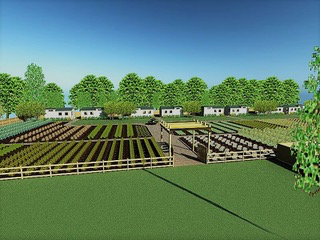 Plant the seeds for meaningful employment for adults with disabilities. $25,000.00 Donation per Garden (4 available)Living Large in a Tiny House: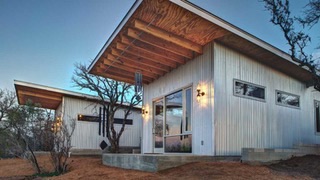 Build a tiny house for the resident program at Mingus Job Accelerator (8 available)$17,500 for a 12'x24' Tiny Home, includes two weeks each year for 10 years, all inclusive stay for the donor or their guests up to 4 per unit.Drive us to the Future: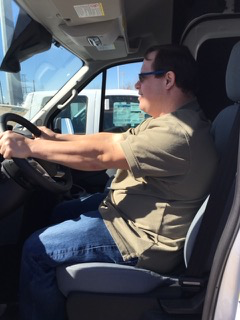 Job Training requires transportation for Daily participants to and from MJA. (2 available) $45,000.00 for a 14-Passenger VanPathways to Jobs: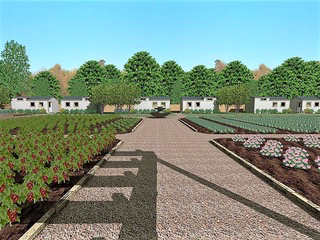 Honor a person, memory or event with an engraved paver along the beautiful pathways throughout the property.Paver is 42”x36” with an 11”x14” engraved plaque personalized for you. 250 available - $500 Donation per Paver